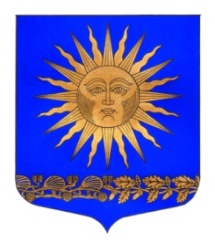 МУНИЦИПАЛЬНЫЙ  СОВЕТВНУТРИГОРОДСКОГО МУНИЦИПАЛЬНОГО  ОБРАЗОВАНИЯ  ГОРОДА ФЕДЕРАЛЬНОГО ЗНАЧЕНИЯ САНКТ-ПЕТЕРБУРГА ПОСЕЛОК СОЛНЕЧНОЕ_____________________________________________________________________________Р Е Ш Е Н И Еот  « 09 » ноября 2021 года						                            № 17«Об утверждении перечня муниципальных программвнутригородского муниципального образования города федерального значения Санкт-Петербурга поселок Солнечное на 2022 год»Муниципальный  совет  решил: Утвердить перечень муниципальных программ внутригородского муниципального образования города федерального значения Санкт-Петербурга поселок Солнечное на 2022 год в соответствии с Приложением;Решение вступает в силу  с момента опубликования;Контроль за исполнением решения возложить на  Главу МО - Председателя МС п. Солнечное М.А. Сафронова.Глава МО - Председатель МС п. Солнечное						      М. А. Сафронов